    　　　　やまなし心のバリアフリー宣言事業所☆ この企業・事業所へのお問い合わせ先 　 ホームページ　 https://www.takahara-hp.or.jp/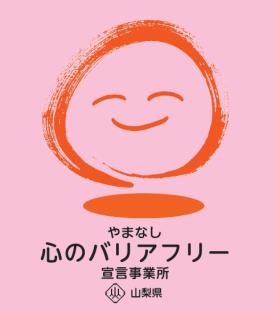 所在地   南アルプス市上今諏訪４３７－１担当部署　 －（登録なし）担当者   －（登録なし）電話番号   ０５５－２８０－８８６１ＦＡＸ番号   ０５５－２８０－８８６２事業所名 医療法人高原会　白根介護支援センター宣言内容 ◇　社員として、障害者を優先して雇用する取組を進めます。◇　社員である障害者が、その能力を十分に発揮し、働きやすい職場環境をつくる取組を進めます。◇　全ての障害者に対して、障害を理由とする不当な差別をいたしません。◇　全ての障害者に対して、合理的な配慮の提供に努めます。◇　障害者と障害者でない者が相互に人格と個性を尊重し合いながら共に暮らすことができる共生社会の構築に係る取組を進めます。主な取組 　障害者及び障害者を子弟に持つ者を雇用し、障害者が活き活きと業務に取り組むとともに、職員同士が協力し合えるよう、職場環境を整備し、共生社会の実現に寄与しています。